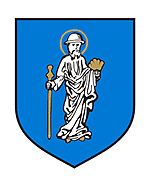 Oświadczenie o środkach finansowych przeznaczonych na realizację przedmiotu zamówieniaW związku z przystąpieniem do organizowanego przez Prezydenta Olsztyna postępowania o udzielenie zamówienia publicznego na dostawę energii elektrycznej na rok 2019 oświadczamy, że środki finansowe przeznaczone na realizację przedmiotu zamówienia znajdują się w budżecie / materiałach planistycznych do projektu budżetu naszej Jednostki na rok 2020 w wysokości  złotych (słownie: ).Nazwa i adres nabywcyNazwa i adres nabywcyNIPREGONNazwa i adres odbiorcyNazwa i adres odbiorcyImię, nazwisko, funkcja osoby upoważnionej do reprezentowania odbiorcyImię, nazwisko, funkcja osoby upoważnionej do reprezentowania odbiorcyData, pieczątka i podpisy osób upoważnionych do reprezentowania odbiorcy